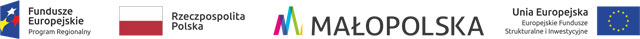 [LOGOTYPY- ZAŁĄCZONO]„Nowe oddziały przedszkolne w Mogilanach”Projekt współfinansowany przez Unię Europejską w ramach Regionalnego Programu Operacyjnego Województwa Małopolskiego na lata 2014 – 2020. Całkowita wartość projektu: 1 142 243,15 złDofinansowanie: 970 906,25 złRealizowany projekt ma na celu utworzenie 50 nowych miejsc przedszkolnych, rozszerzenie oferty edukacyjnej dla dzieci oraz doskonalenie kwalifikacji kadry Przedszkola Samorządowego w Mogilanach. W ramach projektu zakupiono już niektóre elementy: wyposażenie placu zabaw, które zostanie w pełni zaprezentowane po okresie zimowym oraz dwie sztuki tablic interaktywnych wraz z projektorami. Realizacja projektu pozwoliła skierować dwie pracownice Przedszkola na studia podyplomowe, dzięki czemu wzrośnie poziom kwalifikacji kadry pedagogicznej. Dalsze etapy projektu zakładają zakup dalszego wyposażenia Przedszkola, jak również proces rekrutacji dla dzieci na dodatkowe zajęcia, które będą realizowane w kolejnych latach. [ZDJĘCIE-ZAŁĄCZONO]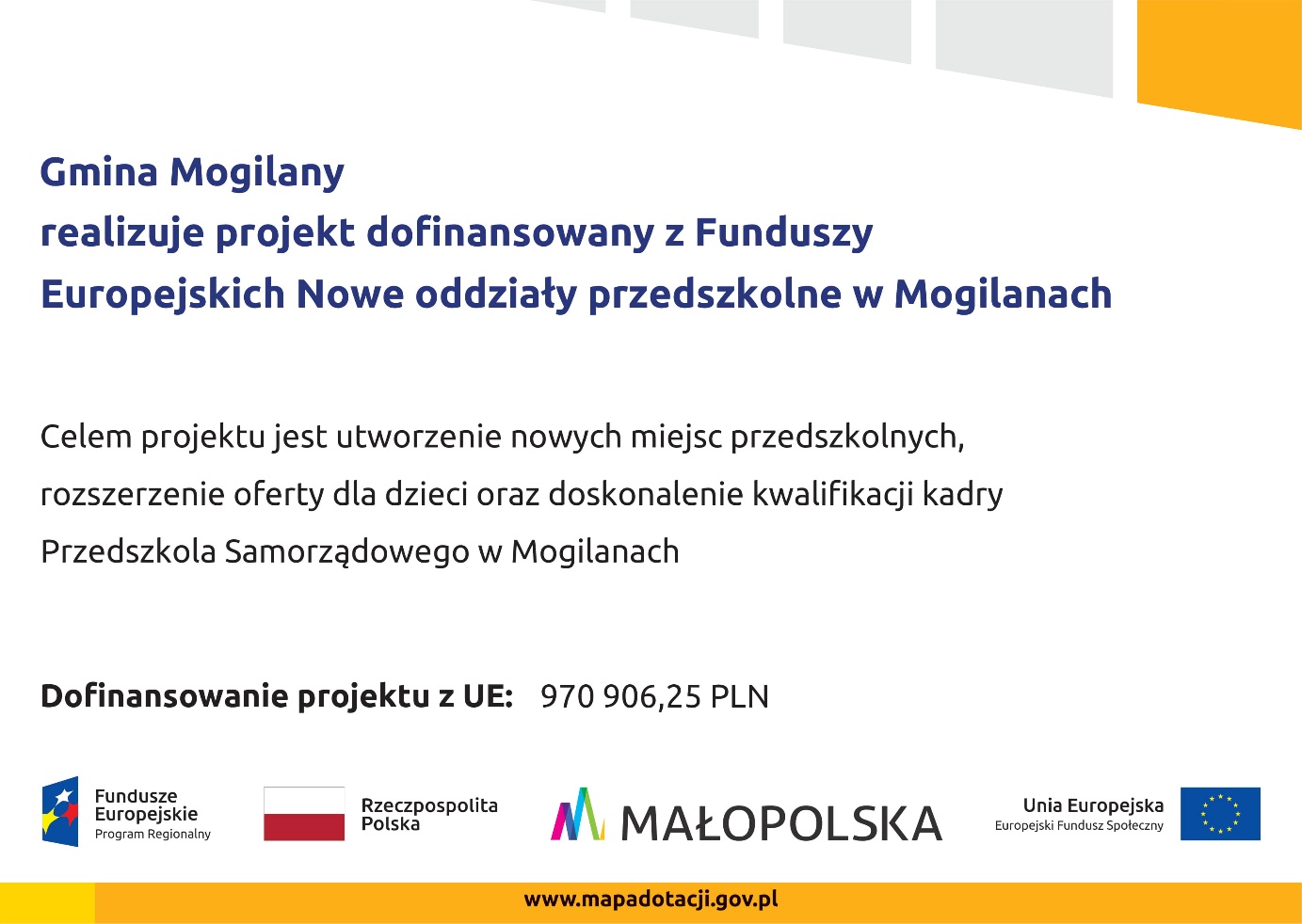 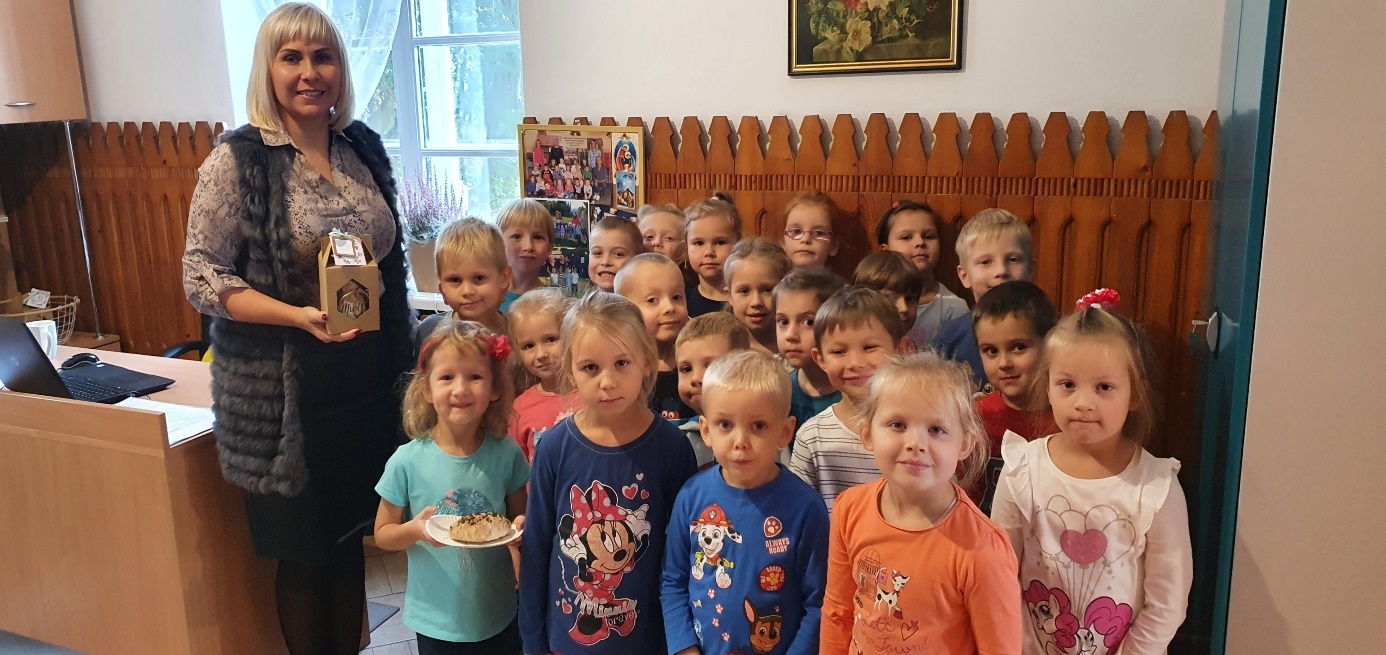 